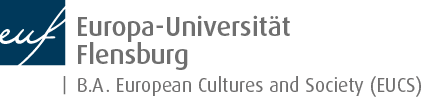 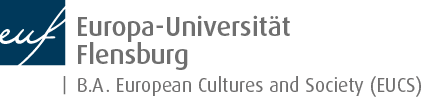 Courses to register for:Module Academic Interdisciplinary skills1 lecture of Academic Interdisciplinary skills1 seminar of Academic Writing. You need to choose between Group 1 and Group 2. Classes take place every week.1 Optional course (choose only 1): A: ResearchB: Art & ScenographyC: EntrepreneurshipD: JournalismModule Critical Thinking and Scientific Reasoning1 lecture of Critical Thinking and Scientific Reasoning1 tutorial (please choose one of the 3 courses offered on Wednesday at 8:00)Module Art and Media1 lecture of Art1 lecture of Media1 tutorial of Art and Media ###Group 1: Wednesday (16 to 18 h) starting on 18.09. + Monday (14 - 16 h) starting on 23.09. Each of these classes start on the designated date and take place every 14 days from then on.Group 2: Wednesday (16 to 18 h) starting on 25.09. + Monday (14 - 16 h) starting on 30.09. Each of these classes start on the designated date and take place every 14 days from then on.Module Society and Economy1 lecture of Society1 lecture of Economy1 tutorial of Society and Economy ***Group 1: Monday (16 - 18 h) starting on 30.09. + Tuesday (18 - 20 h) starting on 17.09.Group 2: Monday (18 - 20 h) starting on 30.09. + Tuesday (16 - 18 h) starting on 17.09.Group 3: Friday (8 - 10 h) starting on 04.10. + Tuesday (16 - 18 h) starting on 24.09.Group 4: Friday (10 - 12 h) starting on 04.10. + Tuesday (18 - 20 h) starting on 24.09.
*Each of these classes start on the designated date and take place every 14 days from then on.TimeMondayMondayTuesdayWednesdayThursdayThursdayFriday08 – 10Critical Thinking – Tutorial(Berg) – TRO 201(Meisl) – TRO 203(Al Abdullah) – TRO 20425.09.Tutorial SocietyMAD 131(Gengnagel)***10 – 12Option D: JournalismTRO 101(Nouledo)16.09.G1 Acad. Writ.HEL 067(Orhan)16.09.Acad. Inter. SkillsOSL 247(Bauer)17.09.Society: Sociology of EU integrationOSL 243(Eigmüller)18.09.Critical ThinkingHZ1(Reinmuth)19.09Critical ThinkingHZ1(Reinmuth)19.09Tutorial SocietyMAD 131(Gengnagel)***12 – 14MediaOSL 243(Wagner)17.09.G2 Acad. Writ.HEL 166(Orhan)19.09.G2 Acad. Writ.HEL 166(Orhan)19.09.14 – 16Tutorial MediaOSL 044(Venohr)###Tutorial MediaOSL 044(Venohr)###EconomyOSL 247(Glassmann)17.09.ArtOSL 247
(Detjen)18.09.Option B: Art & ScenographyTRO 203
(Bischoff) 19.09.Option C: EntrepreneurshipTRO 204(Zierke)19.09.16 – 18Tutorial SocietyHEL 064(Valentin)***Tutorial SocietyHEL 064(Valentin)***Tutorial EconomyTRO 206(Khanna)***Tutorial ArtOSL 247
(Detjen)###Option A: ResearchTRO 204(Govrin)10.10.
(every 14 days)Option A: ResearchTRO 204(Govrin)10.10.
(every 14 days)18 - 20Tutorial SocietyHEL 064(Valentin)***Tutorial SocietyHEL 064(Valentin)***Tutorial EconomyTRO 206(Khanna)***Option A: ResearchTRO 204(Govrin)10.10.
(every 14 days)Option A: ResearchTRO 204(Govrin)10.10.
(every 14 days)